ПРОТОКОЛ заседания конкурсной комиссииТамбовского ВРЗ АО «ВРМ»27.02.2020											№ К-12Присутствовали:Председатель конкурсной комиссии – Члены конкурсной комиссии:Повестка дня:О подведении итогов открытого конкурса №078/ТВРЗ/2019 на право заключения договора по капитальному ремонту станка чистовой обработки буксы грузовых вагонов БР 2691(станок фрезерный вертикально-горизонтальный с крестово-подвижный столом модели 6532М), находящегося на балансовом учете Тамбовского вагоноремонтного завода АО «ВРМ» в 2020 году.Комиссия решила:1. Согласиться с выводами и предложениями экспертной группы (протокол от 26.02.2020 г. № 078/ТВРЗ/ЭГ).2. В связи с тем, что по итогам рассмотрения конкурсных заявок к участию в открытом конкурсе подана одна конкурсная заявка, согласно пп. 2) п. 2.9.9. конкурсной документации, признать открытый конкурс № 076/ТВРЗ/2019 несостоявшимся, и в соответствии с п. 2.9.10. конкурсной документации поручить ЭМО Тамбовского ВРЗ АО «ВРМ» в установленном порядке обеспечить заключение договора с ООО «РОСТОК» со стоимостью, указанной в его финансово-коммерческом предложении 7 000 000 (семь миллионов) рублей 00 коп, без учета НДС, 8 400 000 (восемь миллионов четыреста тысяч) рублей 00 коп. с учетом всех налогов, включая НДС 20 %.Решение принято единогласно.Подписи.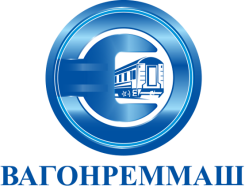 АКЦИОНЕРНОЕ ОБЩЕСТВО «ВАГОНРЕММАШ»Филиал Тамбовский вагоноремонтный завод392009, г. Тамбов, пл. Мастерских, д. 1тел. (4752) 44-49-59, факс 44-49-02, e-mail: tvrz@vagonremmash.ru